ПРОЕКТ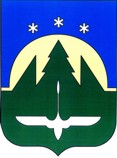 Городской округ Ханты-МансийскХанты-Мансийского автономного округа – ЮгрыАДМИНИСТРАЦИЯ ГОРОДА ХАНТЫ-МАНСИЙСКАПОСТАНОВЛЕНИЕот __________________                                                                            № ______О внесении изменений в постановлениеАдминистрации города Ханты-Мансийска от 11.03.2012 №270 «Об утверждении Порядка определения объема и условийпредоставления субсидий муниципальнымбюджетным и автономным учреждениям на иные цели»В соответствии с абзацем вторым пункта 1 статьи 78.1 Бюджетного кодекса Российской Федерации, с целью приведения муниципальных правовых актов города Ханты-Мансийска в соответствие с действующим законодательством, руководствуясь статьей 71 Устава города
Ханты-Мансийска:1. Внести в постановление Администрации города Ханты-Мансийска от 11.03.2012 №270 «Об утверждении Порядка определения объема
и условий предоставления субсидий муниципальным бюджетным и автономным учреждениям на иные цели» следующие изменения:1.1. Пункт 4 постановления изложить в следующей редакции:«4. Контроль за выполнением настоящего постановление возложить на первого заместителя Главы города Ханты-Мансийска Дунаевскую Н.А.».1.2. Внести изменения в приложение к постановлению согласно приложению к настоящему постановлению.2.оНастоящее постановление вступает в силу после его официального опубликования и распространяет свое действие на правоотношения, возникшие с 01.01.2020.Глава города Ханты-Мансийска     		                                    М.П. Ряшин